I региональный отборочный тур Всероссийского молодежного научного Конгресса: «Россия.Экология.Энергосбережение»____________________________________________________________________Заявка на участие в  I региональном отборочном туре Всероссийского молодежного научного Конгресса: «Россия.Экология.Энергосбережение»11-12 мая 2017 г.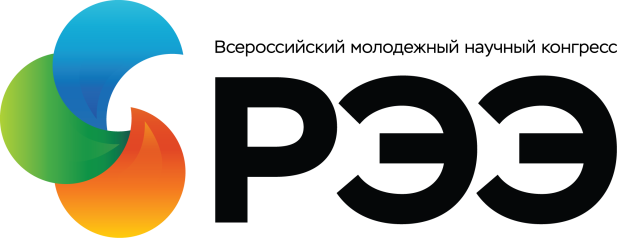 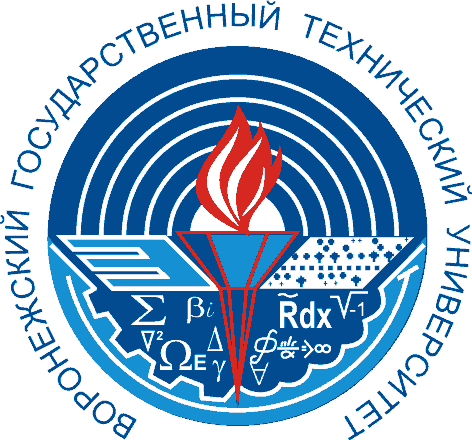 Полное название вуза, адрес, телефон, адрес электронной почты, Ф.И.О. ректораФ.И.О. участников, факультет, контактные данныеФ.И.О. сопровождающих, должность, контактные данные (если есть)Название проекта (в случае участия в Конкурсе)НоминацияКраткое описание проектаСостав приложения